Annexe Ià l’arrêté n°                                          /CM du Délimitation des zones Z1 et Z2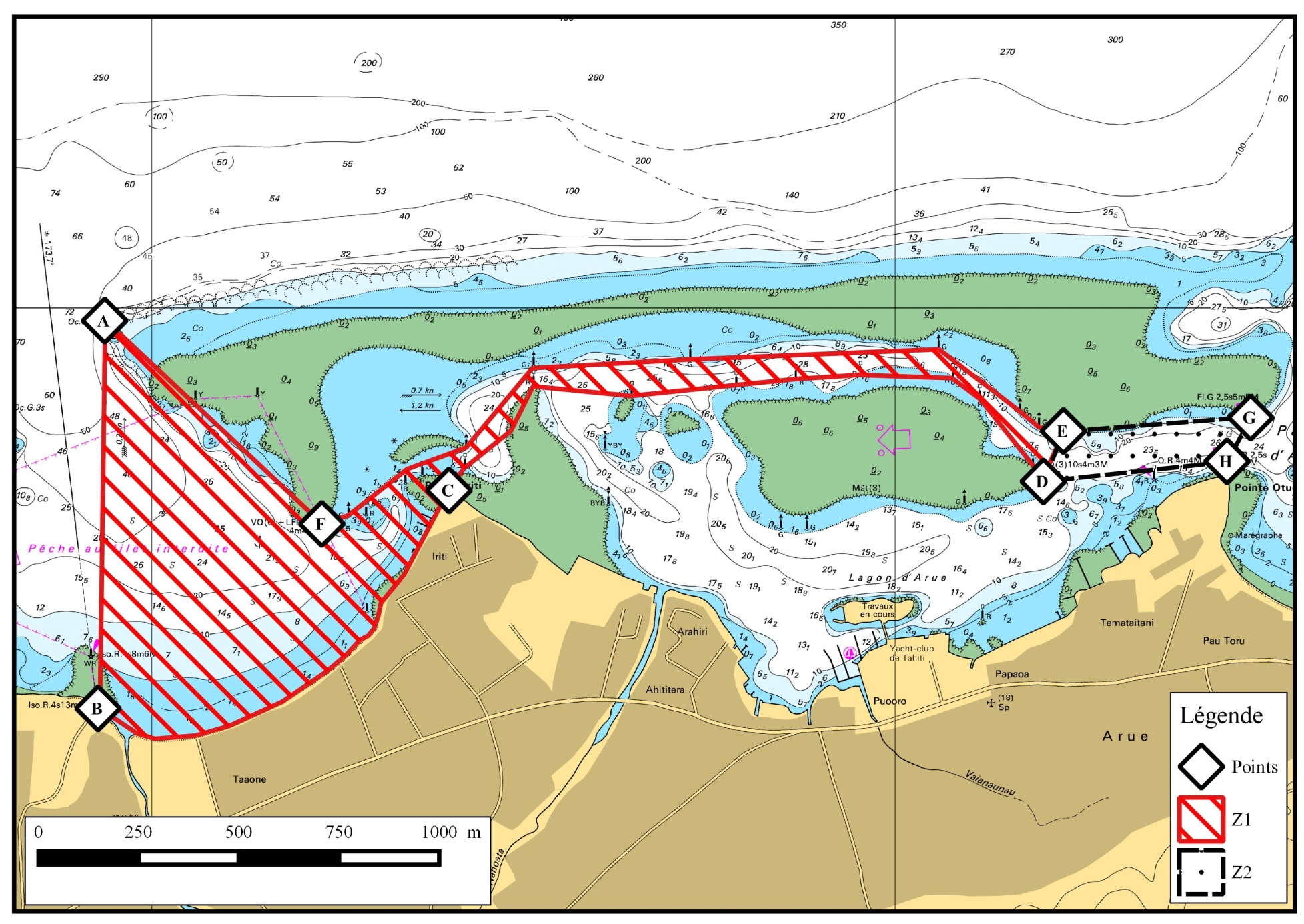 